Спеціалізована загальноосвітня школа І-ІІІ ступенів № 8з поглибленим вивченням англійської мовиНовокаховської міської ради Херсонської області06.01.2021                                         НАКАЗ                                 № 04 о/дПро запровадження дистанційної роботи
на період локдауну для педагогічних працівниківВідповідно Постанови Кабінету міністрів України від 09.12.2020 року            № 1236 «Про встановлення карантину та запровадження обмежувальних протиепідемічних заходів з метою запобігання поширенню на території України гострої респіраторної хвороби COVID-19, спричиненою коронавірусом SARS-COV-2» (п. 3.10 введення локдауну з 11 січня 2021 року до 24 січня 2021 року, рішення педагогічної ради від 17.12.2020 року (протокол № 4) та з метою запобігання поширенню коронавірусу COVID-19НАКАЗУЮ:Запровадити з 11.01.2021 по 24.01.2021 року гнучкий (дистанційний) режим роботи працівників закладу. Упродовж робочого часу, визначеного ПВТР, посадовими інструкціями працівникам закладу:виконувати обов’язки, передбачені трудовим договором;відповідати на дзвінки керівника;перевіряти електронну пошту та оперативно відповідати на листи;Педагогічним працівникам:надати індивідуальний план роботи вчителя у період дистанційної роботи до 25.01.2021 року за формою  (додаток 1);забезпечити виконання освітніх програм через організацію  навчання за допомогою дистанційних технологій;виконувати організаційно-педагогічну, методичну роботу (складання та коригування навчальних планів, підготовка навчальних матеріалів, керування дистанційним навчанням учнів тощо).У зв’язку з переносом робочого дня 08.01.2021 року на 16.01.2021 року, визначити вказаний день методичним в режимі дистанційної роботи.Черговий адміністратор контролює, як працівники дотримуються вимог пунктів 2,3 цього наказу.Контроль за виконанням наказу лишаю за собою.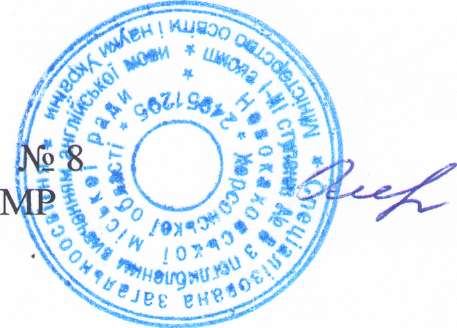 Директорка СЗОШ Новокаховської                                                        Оксана ОЛІЙНИКДодаток 1Індивідуальний план роботипід час локдауну (11.01.2021 – 22.01.2021) вчителя _____________________________№ з/пДата, час роботиЗміст роботиПримітка(Встановити посилання з поясненням завдань)Viber, меседж, телефонний режим, соціальні мережі 